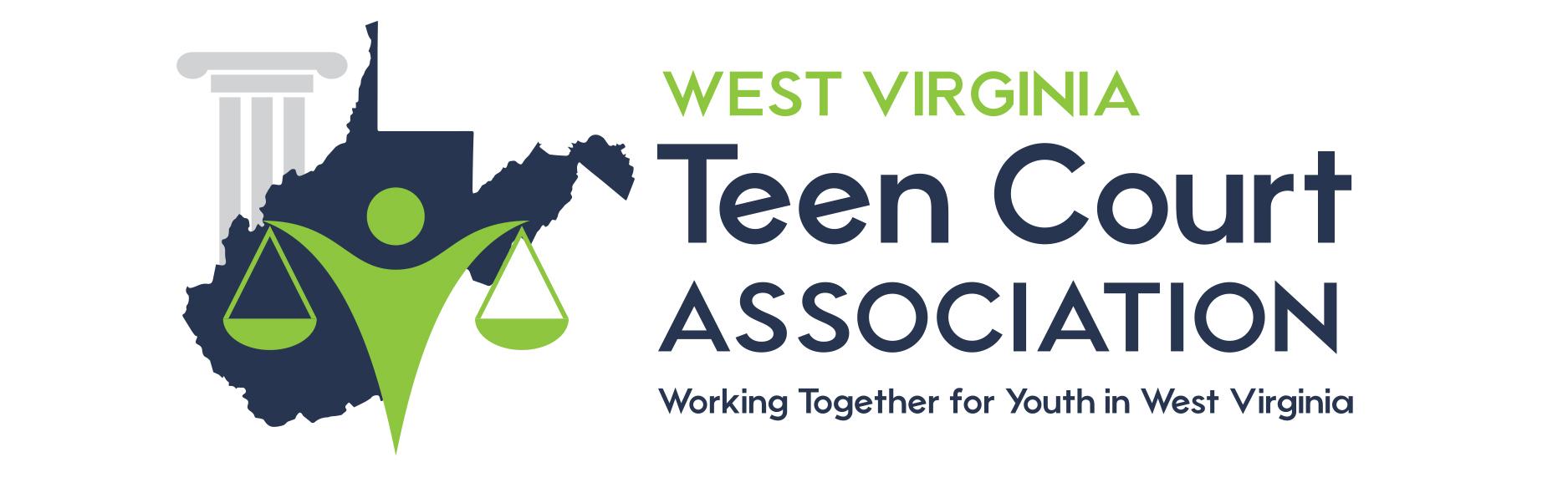 Date: 		_________________________________________To: 		_________________________________________Address:	_________________________________________		_________________________________________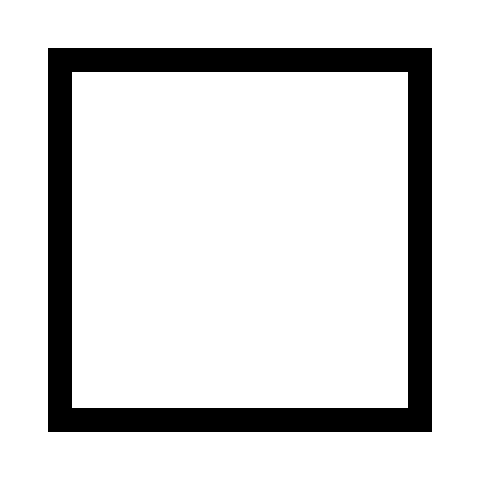 Re: 		   Case #                	_________________________________________You have been ordered to complete the Ride Along Program with your local police agency as part of your Teen Court sentence. Enclosed you will find a Court Order for the Ride Along. Follow the instructions within the court order. Also enclosed is a Disclaimer Form to be signed by your parents/legal guardian. Bring the Disclaimer Form and the Court Order with you to the Ride Along. Parents/Guardians be aware: You need to be available by phone during the time your child is on the ride along. If you will not be available at the number listed on the Disclaimer Form, write in a number where you can be reached. If you have questions, please contact the Teen Court office.Thank you, WV Teen Court Assoc.215 South Walker StreetPrinceton, WV 24740Phone (304) 913-4956Fax (304) 913-4964